Autor: neznámyNever všetkým ľuďom,Hackerom a pedofilom!Maj svoje súkromieAko doma, tak aj všade.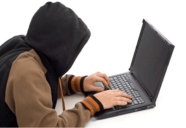 Hackeri sú skoro všade,vo svete i na internete,Sú to ľudia prefíkaní,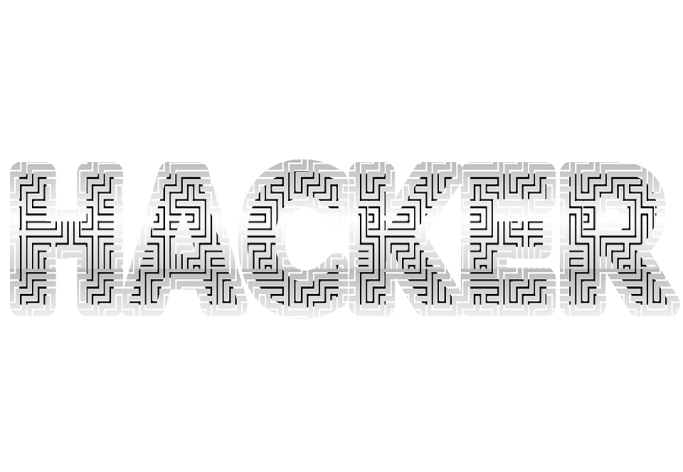 vedia všetko o počítači.Preto dodržuj pravidlá,Im sa totiž veriť nedá!